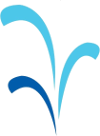 Gecomprimeerd Schoolondersteuningsprofiel    De Fontein 2023-2024Algemene gegevensBasisondersteuningBasisondersteuning bevat vier aspecten: basiskwaliteit, preventieve en licht curatieve interventies, onderwijsondersteuningsstructuur en planmatig werken. In het Samenwerkingsverband Passend Primair Onderwijs Rotterdam is afgesproken dat alle scholen per 01 augustus 2016 voldoen aan het vereiste niveau van basisondersteuning zoals omschreven in het ondersteuningsplan. Bijzonderheden met betrekking tot  preventieve en licht curatieve interventiesDeskundigheidOnze school beschikt over specifieke deskundigheid op het gebied van:Voorzieningen en materialenWij werken met de volgende specifieke concepten, aanpakken, materialen, programma’s, methodieken, protocollen, etc. :Bijzonderheden met betrekking tot ons schoolgebouwBijzonderheden met betrekking tot de samenwerking met partners/oudersGrenzen aan de mogelijkheden van ons onderwijs; wat kunnen we (nog) niet ?Gekoppeld aan de bovenstaande mogelijkheden en ambities hebben wij als school de volgende nascholingswensen: wij verdiepen ons vanuit de cruciale leerdoelen met name op het gebied van rekenen en taal. WebsiteGezien het belang van beschikbaarheid en vindbaarheid van actuele gegevens met betrekking tot het dekkend netwerk is het voor bezoekers van de website van PPO Rotterdam mogelijk om uw school binnen een postcodegebied te zoeken en vervolgens in te zoomen op basis van een aantal categorieën en indicatoren. Vervolgens kunnen scholen van keuze worden aangeklikt om meer informatie te krijgen over de school in het algemeen en de mogelijkheden wat betreft de (extra)ondersteuning. Kunt u hieronder aangeven op welke punten u uw school – op basis van het SOP – op de scholenkaart wilt weergeven?SchoolDe FonteinBRIN08AO00DirecteurAnne SchipperAdresHoyledestraat 23 3036 LP  RotterdamTelefoon010-4659366E-mailFontein.dir@kindenonderwijsrotterdam.nlBestuurKind en onderwijs RotterdamInterventieIn orde ?Toelichting (inclusief ambitie)Vroegtijdig signaleren van leer-, opgroei- en opvoedproblemenDe zorg voor een veilig schoolklimaatDe school heeft een vertrouwenspersoon, een aandacht functionaris, een pestcoördinator en een preventiemedewerker.  Er is een veiligheidsplan opgesteld, wat jaarlijks n.a.v. vragenlijsten geëvalueerd wordt. Ambitie: het veilige schoolklimaat behouden.Een aanbod voor leerlingen met dyslexie We hebben een screening voor dyslexie. Na de behandeling door een instituut volgt een planmatige aanpak op school.Een aanbod voor leerlingen met dyscalculieWij hebben een dyscalculie protocol  Een afgestemd aanbod voor leerlingen met meer of minder dan gemiddelde intelligentieWe passen de leerstof aan qua inhoud, hoeveelheid en niveau. Indien nodig, wordt er een OPP opgesteld. Momenteel verdiepen wij ons in een aanbod voor de meer- en hoogbegaafde leerling De school stelt voor leerlingen met een zeer specifieke ondersteuningsbehoeften een  ontwikkelingsperspectief (OPP) opWe passen de leerstof aan qua inhoud, hoeveelheid en niveau. Indien nodig wordt er een OPP opgesteld. Toegankelijk schoolgebouw met aangepaste werk- en instructieruimtes en hulpmiddelenDe benedenverdieping is rolstoelvriendelijk. Maar we hebben geen lift. Aanpak gericht op sociale veiligheid en voorkomen van gedragsproblemen Wij bieden veel structuur. Gedragsproblemen worden zoveel mogelijk voorkomen door leerlingen positief te benaderen en de leerstof aan te bieden op hun niveau. We hebben een leerlingenraad. Veiligheid en welbevinden monitoren wij op school voortdurend, ook in gesprekken met leerlingen. Onze gedragsspecialist op school houdt zich mede bezig met een doorgaande lijn voor de gedragsaanpak van groep 1 t/m 8. We maken gebruik van de methode Kwink.Protocol voor medische handelingenEr is een protocol aanwezig OnderwijsdomeinToelichtingLeren en ontwikkelingReken- en gedragsspecialist op schoolSociaal en emotioneel gedragRots en Water trainer Fysiek en medischLekker Fit! Kunst en cultuurSKVRNatuur en milieu Ingrid NATUURLIJKMogelijkheden/bijzonderhedenToelichtingEen eigen gymzaal Hierdoor geen verlies van effectieve leertijd Partner (o.a. SBO en SO / ouders)ToelichtingOuderinitiatief Ouderinitiatief heeft als doelstelling ondersteuning van de school en is gericht op het vergroten van de ouderbetrokkenheid, PR en onderhoud van het schoolgebouwMRStichting  Vrienden van de Fontein (komend schooljaar inactief)tichting heeft tot doel om alle activiteiten binnen de school voor alle kinderen financieel mogelijk te maken.Deelname aan bewonersverenigingenIn het Oude Noorden zijn er bewonersverenigingen waar de Fontein onderdeel van is, evenals de Jeugdkansenzone in Noord.Deelname aan wijkoverleg Een aantal keren per jaar wordt er door de scholen in de wijk overleg gepleegd onder regie van PPO RotterdamOnderwijsdomeinToelichtingLeren en ontwikkelingKinderen met een leerrendement van minder dan 50% kunnen wij (nog) niet het onderwijs bieden wat ze nodig hebben.Sociaal en emotioneel gedragAfhankelijk van de  samenstelling van de groep, de behoefte van een kind kunnen wij vaststellen of de leerling bij ons geplaatst kan worden. Leerlingenaantal per groep: We gaan uit van een maximum van 25 leerlingen per groep (gezien ons gebouw met beperkte vierkante meters per lokaal). Wanneer een groep meer dan 25 leerlingen heeft, plaatsen we alleen mits voldaan wordt aan de volgende voorwaarde: de samenstelling van de groepen is zodanig dat de benodigde zorg geboden kan worden. Overleg met de verwijzende school moet voorkomen dat het gedrag van de nieuwe leerling het onderwijsleerproces in de ontvangende groep niet wordt belemmerd. Fysiek en medischOns gebouw heeft geen lift en is niet geschikt voor minder-validen.WerkhoudingAls een kind geen progressie maakt in zijn ontwikkeling en/of gedrag, ondanks de planmatige interventies van de leerkracht en ondersteuning van PPO, en het kind bovendien de groep hierdoor gaat belemmeren, zijn we handelingsverlegen.ThuissituatieOnderwijsdomeinToelichtingLeren en ontwikkelingDe school beschikt een rekenspecialistSociaal en emotioneel gedragDe school heeft een gedragsspecialistFysiek en medischWerkhoudingThuissituatieLeren & OntwikkelenDyslexieDyscalculieTaal LezenRekenenMeer-en hoogbegaafdheid (plusklas 1 t/m 8)Verstandelijke beperking/laag IQ/leerachterstandAutisme Spectrum Stoornissen Sociaal & emotioneel gedragPestgedragSociale vaardighedenFaalangstVerstandelijke beperking/laag IQErnstige gedragsproblematiekPsychiatrische stoornissenAutisme Spectrum StoornissenFysiek & MedischDoof/slechthorendheidBlind/slechtziendFysieke/motorische beperkingVerstandelijke beperking/laag IQTaal/spraakMedische handelingenRolstoelgebruikWerkhoudingSociale vaardighedenFaalangstAandachtsproblematiek